Back to the BasicsGod of CovenantLesson 13 AssignmentDue 3-4 January 2022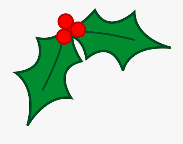 Have  a  Blessed  Christmas! Old Testament Books of the Bible:  Genesis - DanielReview all the books we have memorized thus far.Be able to recite all the books in order from Genesis to Daniel.We will choose random books from the basket and give the description for the ones we draw.God of Covenant Workbook Reading AssignmentsRead the introduction to Week 7 on page 107.Read Genesis 34-36 from start to finish.Answer the QuestionsWeek 7, Day 1 – Do summaries for all three chapters on page 108.Answer all the questions for Days 1 and 2 on pages 108-112.